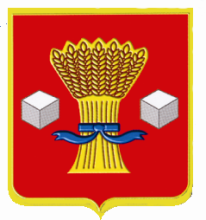 АдминистрацияСветлоярского муниципального района Волгоградской областиПОСТАНОВЛЕНИЕот  18.04.  2019 	           № 745Об утверждении тарифа на жилищные услуги по содержанию и текущему ремонту общего имущества собственников помещений в многоквартирном доме, расположенном по адресу: Волгоградская область Светлоярский район р.п. Светлый Яр, квартал 38, дом 3На основании статьи 161 Жилищного Кодекса Российской Федерации, Постановления Правительства Российской Федерации от 06.02.2006 № 75      «О порядке проведения органами местного самоуправления открытого конкурса по отбору управляющей организации для управления многоквартирным домом»,  руководствуясь Уставом Светлоярского муниципального района, Уставом Светлоярского городского поселения, п о с т а н о в л я ю:          1. Утвердить тариф на жилищные услуги по содержанию и текущему ремонту общего имущества собственников помещений в многоквартирном доме, расположенном по адресу: Волгоградская область Светлоярский район  р.п. Светлый Яр, квартал 38, дом 3, согласно приложению.2. Отделу по муниципальной службе, общим и кадровым вопросам администрации Светлоярского муниципального района Волгоградской области (Н.В. Иванова)  направить  настоящее постановление для опубликования в районную газету «Восход» и  разместить на официальном сайте Светлоярского муниципального района Волгоградской области.3. Контроль над исполнением настоящего постановления возложить на заместителя главы Светлоярского муниципального района Волгоградской области  Думбраву М.Н.Глава  муниципального района		                               	               Т.В. РаспутинаЛ.Т. Юдина                                                                                                                        1191,6м²Управляющий делами                                                                        Л.Н. ШершневаТариф                                                                                                                           на жилищные услуги по содержанию и текущему ремонту общего имущества собственников помещений в  многоквартирном доме, расположенном по адресу: Волгоградская область, Светлоярский район, р.п. Светлый Яр, квартал 38, дом 3             №п/пНаименование работНаименование работПериодичностьТариф руб./кв. мТариф руб./кв. мгодовая сумма, руб.1. Санитарные работы по содержанию помещений общего пользования1. Санитарные работы по содержанию помещений общего пользования1. Санитарные работы по содержанию помещений общего пользования1. Санитарные работы по содержанию помещений общего пользования1. Санитарные работы по содержанию помещений общего пользования1. Санитарные работы по содержанию помещений общего пользования1. Санитарные работы по содержанию помещений общего пользования1.1.Подметание полов во всех помещениях общего пользования и протирка их влажной швабройПодметание полов во всех помещениях общего пользования и протирка их влажной швабройежедневно в рабочие дни1,731,7324737,621.2.Мытье и протирка дверей,  окон колпаков светильников в помещениях общего пользования  Мытье и протирка дверей,  окон колпаков светильников в помещениях общего пользования  согласно, графика 0,980,9814013,22 итого итого итого итого2,712,7138750,832. Содержание земельного участка, входящего в состав общего имущества многоквартирного дома2. Содержание земельного участка, входящего в состав общего имущества многоквартирного дома2. Содержание земельного участка, входящего в состав общего имущества многоквартирного дома2. Содержание земельного участка, входящего в состав общего имущества многоквартирного дома2. Содержание земельного участка, входящего в состав общего имущества многоквартирного дома2. Содержание земельного участка, входящего в состав общего имущества многоквартирного дома2. Содержание земельного участка, входящего в состав общего имущества многоквартирного дома2.1.Подметание земельного участка в летний периодПодметание земельного участка в летний периодчерез день в рабочие дни0,490,497006,612.2.Убора мусора с газона, очистка урнУбора мусора с газона, очистка урн3 раз в неделю0,260,263717,792.3.Уборка отмосткиУборка отмостки2 раза в 3 недели0,530,537578,582.4.Очистка и ремонт элементов благоустройстваОчистка и ремонт элементов благоустройствапо мере перехода к эксплуатации в весенне-летний период0,150,152144,882.5.Сдвижка и подметание снега при отсутствии снегопадовСдвижка и подметание снега при отсутствии снегопадовежедневно в рабочие дни0,550,557864,562.6.Сдвижка и подметание снега при снегопадеСдвижка и подметание снега при снегопадепо мере необходимости, начало работ не позднее 3 часов после начала снегопада0,200,202859,842.7.Ликвидация скользкостиЛиквидация скользкостипо мере необходимости0,440,446291,65ИтогоИтогоИтогоИтого2,622,6237463,903.Работы по содержанию и ремонту конструктивных элементов (несущих и ненесущих конструкций) МКД 3.Работы по содержанию и ремонту конструктивных элементов (несущих и ненесущих конструкций) МКД 3.Работы по содержанию и ремонту конструктивных элементов (несущих и ненесущих конструкций) МКД 3.Работы по содержанию и ремонту конструктивных элементов (несущих и ненесущих конструкций) МКД 3.Работы по содержанию и ремонту конструктивных элементов (несущих и ненесущих конструкций) МКД 3.Работы по содержанию и ремонту конструктивных элементов (несущих и ненесущих конструкций) МКД 3.Работы по содержанию и ремонту конструктивных элементов (несущих и ненесущих конструкций) МКД  3.1Консервация, расконсервирование поливочной системы, ремонт просевших отмостокКонсервация, расконсервирование поливочной системы, ремонт просевших отмостокпо мере перехода к эксплуатации дома в осенне-зимний период  весенне-летний период0,060,06857,953.2Ремонт конструктивных элементов зданияРемонт конструктивных элементов зданияпроведение технических осмотров состояния наружных и внутренних стен, перекрытий, цоколя здания 2 раза в год и устранение незначительных неисправностей в герметизации межпанельных швов, отдельных участков стен, цоколя, перекрытий, козырьков над входами в подъезды, ремонт крылец0,370,375290,70 3.3Ремонт кровлиРемонт кровлипериодический технический осмотр состояния кровельного покрытия 2 раза в год, очистка кровельного покрытия от мусора, удаление снега и наледи с кровель, устранение незначительных повреждений кровельного покрытия по мере необходимости1,451,4520733,84 3.4Замена разбитых стекол  окон и дверей в помещениях общего пользования: установка недостающих, частично разбитых и укрепление слабо укрепленных стекол в дверных и оконных заполнениях; установка и укрепление ручек и шпингалетов на оконных и дверных заполнениях; закрытие подвальных и чердачных дверей на замки. Смена, восстановление отдельных элементов, частичная замена оконных и дверных заполнений, установка и укрепление пружин, упоров на входных дверях, ремонт и укрепление входных дверейЗамена разбитых стекол  окон и дверей в помещениях общего пользования: установка недостающих, частично разбитых и укрепление слабо укрепленных стекол в дверных и оконных заполнениях; установка и укрепление ручек и шпингалетов на оконных и дверных заполнениях; закрытие подвальных и чердачных дверей на замки. Смена, восстановление отдельных элементов, частичная замена оконных и дверных заполнений, установка и укрепление пружин, упоров на входных дверях, ремонт и укрепление входных дверейпо мере перехода к эксплуатации дома в осенне-зимний период,  весенне-летний период0,230,233288,82итого  итого  итого  итого  2,112,1130171,314.Работы по содержанию и ремонту оборудования и систем инженерно-технического обеспечения  4.Работы по содержанию и ремонту оборудования и систем инженерно-технического обеспечения  4.Работы по содержанию и ремонту оборудования и систем инженерно-технического обеспечения  4.Работы по содержанию и ремонту оборудования и систем инженерно-технического обеспечения  4.Работы по содержанию и ремонту оборудования и систем инженерно-технического обеспечения  4.Работы по содержанию и ремонту оборудования и систем инженерно-технического обеспечения  4.Работы по содержанию и ремонту оборудования и систем инженерно-технического обеспечения   4.1.Гидравлические испытания на прочность и плотность, регулировка инженерного обору-дования, промывка системы отопления. Смена отдельных участков трубопроводов отопления, запорной и регулировочной арматуры Гидравлические испытания на прочность и плотность, регулировка инженерного обору-дования, промывка системы отопления. Смена отдельных участков трубопроводов отопления, запорной и регулировочной арматуры по мере перехода к эксплуатации дома в осенне-зимний период  весенне-летний период1,721,7224594,62 4.2Проведение технических осмотров и устранение незначительных неисправностей в системах водопровода и канализации горячее водоснабжение Проведение технических осмотров и устранение незначительных неисправностей в системах водопровода и канализации горячее водоснабжение смена прокладок и набивка сальников в водопроводных и вентильных кранах в технических подпольях, помещениях элеваторных узлов; уплотнение сгонов; прочистка трубопроводов горячего и холодного водоснабжения; временная заделка свищей и трещин на внутренних трубопроводах и стояках; прочистка канализационных лежаков в техподпольях от жировых отложений; устранение течи на трубопроводах в тех-подпольях и элеваторных узлах2,762,7639465,79 4.3Проведение технических осмотров и устранение незначительных неисправностей. Регулировка и наладка систем центрального отопленияПроведение технических осмотров и устранение незначительных неисправностей. Регулировка и наладка систем центрального отоплениярегулировка трехходовых и пробковых кранов, вентилей и задвижек в технических подпольях, помещениях элеваторных узлов, регулировка и набивка сальников; уплотнение сгонов; ревизия запорной арматуры;  очистка грязевиков и воздухосборников; промывка систем центрального отопления; слив и наполнение систем отопления водой1,571,5722449,74 4.4Проведение технических осмотров и устранение незначительных неисправностей в системах электроснабжение Проведение технических осмотров и устранение незначительных неисправностей в системах электроснабжение периодический технический  осмотр  системы электроснабжения; замена перегоревших электроламп ежеквартально; укрепление плафонов и ослабленных участков наружной электропроводки; прочистка клемм и соединений в групповых щитках и распределительных шкафах; ремонт запирающих устройств на групповых щитках и распределительных шкафах; проверка заземления электрокабелей; содержание козырькового освещения0,450,456434,644.5Поверка и ремонт коллективных (общедомовых) приборов учетаПоверка и ремонт коллективных (общедомовых) приборов учетаколичество и тип приборов учета, требующих проведения поверки0,110,111572,91 итого   итого   итого   итого  6,616,6194517,715. Работы по содержанию и ремонту систем дымоудаления и вентиляции5. Работы по содержанию и ремонту систем дымоудаления и вентиляции5. Работы по содержанию и ремонту систем дымоудаления и вентиляции5. Работы по содержанию и ремонту систем дымоудаления и вентиляции5. Работы по содержанию и ремонту систем дымоудаления и вентиляции5. Работы по содержанию и ремонту систем дымоудаления и вентиляции5. Работы по содержанию и ремонту систем дымоудаления и вентиляции5.1 Проведение технических осмотров и устранение незначительных неисправностей в системах вентиляцииПроведение технических осмотров и устранение незначительных неисправностей в системах вентиляциипроверка тяги в дымовентиляционных каналах, прочистка дымовентиляционных каналов 1 раз в год0,540,547721,57 итого итого итого итого0,540,547721,576. Работы по содержанию и ремонту систем внутридомового газового оборудования 6. Работы по содержанию и ремонту систем внутридомового газового оборудования 6. Работы по содержанию и ремонту систем внутридомового газового оборудования 6. Работы по содержанию и ремонту систем внутридомового газового оборудования 6. Работы по содержанию и ремонту систем внутридомового газового оборудования 6. Работы по содержанию и ремонту систем внутридомового газового оборудования 6. Работы по содержанию и ремонту систем внутридомового газового оборудования 6.1 Техническое обслуживание общедомового газового оборудованияТехническое обслуживание общедомового газового оборудованияпроверка (визуальная) соответствия установки газоиспользующего оборудования и прокладки газопроводов в помещении нормативным требованиям; проверка состояния окраски и креплений газопровода, наличия и целостности футляров в местах прокладки газопроводов через наружные и внутренние конструкции зданий; проверка герметичности соединений газопроводов и арматуры приборным методом или мыльной эмульсией; проверка целостности и укомплектованности газоиспользующего оборудования; проверка работоспособности и смазка кранов (задвижек), установленных на газопроводах, при необходимости, перенабивка сальниковых уплотнений; проверка наличия тяги в дымовых и вентиляционных каналах, состояния соединительных труб газоиспользующего оборудования с дымовым каналом, наличие притока воздуха для горения0,260,263717,79итого итого итого итого 0,260,263717,797. Обеспечение устранение аварий на внутридомовых инженерных системах  7. Обеспечение устранение аварий на внутридомовых инженерных системах  7. Обеспечение устранение аварий на внутридомовых инженерных системах  7. Обеспечение устранение аварий на внутридомовых инженерных системах  7. Обеспечение устранение аварий на внутридомовых инженерных системах  7. Обеспечение устранение аварий на внутридомовых инженерных системах  7. Обеспечение устранение аварий на внутридомовых инженерных системах  7.1Устранение аварий и неисправностей в пределах эксплуатационной ответственности на внутридомовых инженерных системах водопровода, канализации, горячего водоснабженияремонт и замена сгонов на трубопроводе; установка бандажей на трубопроводе; смена небольших участка (до 1 м)  трубопроводов; устранения общих засоров  канализации внутри строения; ликвидация засора канализационных труб «лежаков» до внешней границы стены многоквартирного дома; заделка свищей и зачеканка раструбов; выполнение сварочных работ при ремонте или замене трубопроводаремонт и замена сгонов на трубопроводе; установка бандажей на трубопроводе; смена небольших участка (до 1 м)  трубопроводов; устранения общих засоров  канализации внутри строения; ликвидация засора канализационных труб «лежаков» до внешней границы стены многоквартирного дома; заделка свищей и зачеканка раструбов; выполнение сварочных работ при ремонте или замене трубопровода0,527435,587435,587.2Устранение аварий и неисправностей в пределах эксплуатационной ответственности на внутридомовых инженерных системах центрального отопленияремонт аварийно-поврежденной арматуры с заменой; ликвидация течи путем уплотнения труб, арматуры и нагревательных приборов; ремонт и замена сгонов на трубопроводе; смена  небольших участков трубопровода до 1 м.; выполнение сварочных работ при ремонте или замене трубопроводаремонт аварийно-поврежденной арматуры с заменой; ликвидация течи путем уплотнения труб, арматуры и нагревательных приборов; ремонт и замена сгонов на трубопроводе; смена  небольших участков трубопровода до 1 м.; выполнение сварочных работ при ремонте или замене трубопровода0,436148,666148,667.3 Устранение аварий и неисправностей в пределах эксплуатационной ответственности на внутридомовых инженерных системах энергоснабжения восстановление неисправных участков электрической сети в местах общего пользования до двух метров; замена предохранителей, автоматических выключателей на домовых вводно-распределительных устройствах и щитах, в поэтажных распределительных электрощитах; ремонт электрощитов (замена шпилек, подтяжка и зачистка контактов), включение и замена вышедших из строя автоматов электрозащиты и пакетных переключателей; замена плавких вставок в электрощитах; замена сопротивления изоляции трубопроводов восстановление неисправных участков электрической сети в местах общего пользования до двух метров; замена предохранителей, автоматических выключателей на домовых вводно-распределительных устройствах и щитах, в поэтажных распределительных электрощитах; ремонт электрощитов (замена шпилек, подтяжка и зачистка контактов), включение и замена вышедших из строя автоматов электрозащиты и пакетных переключателей; замена плавких вставок в электрощитах; замена сопротивления изоляции трубопроводов 0,182573,862573,86 7.4Аварийно-диспетчерское обслуживаниекруглосуточнокруглосуточно0,7610867,3910867,39 итого  итого  итого  итого 1,8927025,4927025,498. Дератизация и дезинсекция8. Дератизация и дезинсекция8. Дератизация и дезинсекция8. Дератизация и дезинсекция8. Дератизация и дезинсекция8. Дератизация и дезинсекция8. Дератизация и дезинсекция8.1 Дератизация и дезинсекция2 раза в год 2 раза в год 0,253574,803574,80итогоитогоитогоитого0,253574,803574,809. Прочие услуги по управлению жилищным фондом9. Прочие услуги по управлению жилищным фондом9. Прочие услуги по управлению жилищным фондом9. Прочие услуги по управлению жилищным фондом9. Прочие услуги по управлению жилищным фондом9. Прочие услуги по управлению жилищным фондом9. Прочие услуги по управлению жилищным фондом9.1Затраты на управление, на ведение бухгалтерского и налогового учета, начисление квартплаты ежедневно в рабочие дниежедневно в рабочие дни3,8555051,9255051,92 итого  итого  итого  итого 3,8555051,9255051,92всеговсего20,84297995,33297995,33